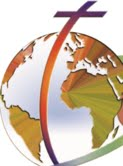 GLOBAL NEWS.Stopping the Lord’s Resistance Army: a turning point or electoral/economic move?  After 20 years of devastation, death and abductions, 100 U.S. combat troops have been ordered by President Obama to assist the same four African nations that have been countering Uganda’s “LRA” for years. The reactions range from hope to distrust: many support the partnership of African, U.S. and European special forces, fully equipped with intelligence capabilities and logistical assistance. On the other hand, as the LRA scoffs at this U.S. military intervention as an attempt “to back a largely dictatorial regime of Museveni,” churches and NGOs fear a useless military escalation. To form your own opinion, find an article and links at www.jpic-jp.org/51-en.html. 	♦  Read Ending the Lord Resistance Army by Ashley Benner and John Prendergast at 	  	 		    www.enoughproject.org/files/Ending%20the%20Lord's%20Resistance%20Army.pdf. 	♦  Interesting: http://english.aljazeera.net/programmes/witness/2011/10/20111012152024670219.html 	    features Bitter Root, a 45-minute documentary about two former LRA commanders seeking 	   	 	    reconciliation through traditional Acholi “restorative” justice. The Clash for Equal Rights: Egyptian Christians vs. Muslims. When another Coptic Christian church was burned down in the Upper Egyptian village of Marinab, it prompted a massive demonstration for equal rights in Cairo (Maspero) on October 9 that resulted in 25 Christians dead and hundreds injured. The Arab West Report, a weekly digest of Egyptian news that reports on Muslim-Christian/Coptic relations, investigated the clash. What will be the future of an army that’s dubbed sectarian? Keep abreast at www.arabwestreport.info. For a Comboni’s view on the 2012 Egyptian elections, email combonipn@combonimissionaries.org.  New: Will there be a revolt against the Saudi kingdom? Read Saudi Security Force Ramps Up, four languages, www.jpic-jp.org/50-en.html.A Troubling Prognosis for DRC Elections. Despite the loud outcry by religious leaders and the Congolese people for a serene and transparent November 28th election, it is proving difficult to ensure fairness, above all, throughout the mass media. In September, the T.V. station RLTV was burned down for supporting an opposition candidate. Meanwhile, violence continues in North and South Kivu, as more and more are displaced, and Rwandans acquiring land there wreak havoc. Read more at www.jpic-jp.org/49-en.html. TAKE ACTION.♦  A Catholic Call to Abolish the Death Penalty hopes to generate discussion about the Catholic teachings against capital punishment and to garner support. Read the statement and sign the petition on behalf of yourself or your institution at http://catholicmoraltheology.com/a-catholic-call-to-abolish-the-death-penalty.♦  Stop imminent Land Grab that threatens more than 162,000 people in Tanzania. The U.S. industrial agricultural corporation, AgriSol Energy and partners have targeted 800,000 acres of land in Tanzania where most of the inhabitants are former refugees, now farmers, from neighboring Burundi. Having re-established their lives over the last 40 years, they now face displacement against their will. Unfortunately, the Tanzanian government seems to agree with the corporate stance. Act now at http://media.oaklandinstitute.org/act-now-stop-imminent-land-grab-threatens-more-162000-people-tanzania#message. AROUND THE UNITED NATIONS. ♦  November 16, 2011, the International Day for Tolerance, aims to educate people about the need for tolerance in society and the negative effects of intolerance. Visit www.un.org/en/events/toleranceday/. ♦  November 25, 2011 is the 2011 International Day for the Elimination of Violence against Women, www.un.org/en/events/endviolenceday/. ♦  U.N. Observance Days for November are listed in total at www.un.org/observances/days.shtml#november. NOBEL PEACE PRIZE NEWS. This year’s Nobel Peace Prize was awarded to three indomitable women leaders: Liberian President Ellen Johnson Sirleaf; Liberian peace activist Leymah Gbowee who promoted a “sex strike” to end Liberia’s civil war; and Tawakul Karman, an Islamist journalist dubbed Yemen’s “Mother of the Revolution.” We also note the passing of Wangari Maathai, 2004 Nobel Peace Prize Laureate and Kenyan environmentalist, who died from cancer at age 71. OUR CORE PARTNERS. ♦  AFRICA FAITH & JUSTICE NETWORK (AFJN):  Read the latest posting, Burundi: Preventing a Predictable Civil War, at http://afjn.org/focus-campaigns/other/other-continental-issues/80-democracy-and-governance/1006-burundi-preventing-a-predictable-civil-war-html. ♦  VIVAT INTERNATIONAL AU CONGO held its 2011 meeting in Mbiti near Kinshasa, DRC, from October 24-28, focusing on justice and peace issues including eliminating discrimination against women. Find out more about the actions and the final declaration from Fr. Xene Sanchez, SVD at aframcoord@gmail.com.  RESOURCES. ♦  Forming Consciences for Faithful Citizenship, www.usccb.org/issues-and-action/faithful-citizenship, offers an array of materials and tools to assist U.S. pastors, parishes, Catholic organizations and individuals.♦  The Jesuit Task Force on Ecology has published its first report, Healing a Broken World, now available at www.sjweb.info/documents/sjs/pjnew/PJ106ENG.pdf.♦  Lost in Detention, a revealing exposé that aired this month, relates the devastating consequences of the mass incarceration of immigrants, and the harsh toll it takes on their families, women and children. Exclusive interview: http://act.presente.org/signup/lostindetention. ♦  Searching for Gold in the Highlands of Guatemala: Economic Benefits and Environmental Risks of the Marlin Mine. The report, at www.ase.tufts.edu/gdae/policy_research/marlinminereport.html, examines the controversial mining project in San Marcos.  CALENDAR OF EVENTS.♦  November 2, 2011: The Annual JPIC Workshop will take place in Rome for JPIC promoters. For application forms in English and Spanish, visit http://jpicformation.wikispaces.com/EN_JPIC_institute. On November 19, a JPIC seminar on the impact of the Justice in the World document will occur at Fratelli Cristiani in Rome. To reflect on the Synod document, visit a multilanguage page, http://jpicformation.wikispaces.com/. ♦  November 20, 2011: 22nd Anniversary of the Convention on the Rights of the Child, www.unicef.org/crc. ♦  November 28-December 9, 2011: 17th Session of the Conference of the Parties to the United Nations Framework Convention on Climate Change (UNFCCC): Working Together, Saving Tomorrow Today is set for Durban, South Africa. Follow the conference at http://unfccc.int/meetings/cop_17/items/6070.php. JPIC COMBONILINE. ♦  Comboni Archbishop Paulino Lokudu Loru spoke at October’s One Church Symposium in Juba, South Sudan, asking “Is love a part of the politics, money and projects in our nation? For without love, these are useless.” Fr. Daniele Moschetti, mccj and Sr. Giovanna Sguazza, cms were lead organizers. Email ssmccj@gmail.com.  ♦  World Mission, the Comboni Missionaries’ magazine in Asia, has won three trophies from the 2011 Catholic Mass Media Awards, for investigative reporting and best short stories. Visit www.worldmission.ph.♦  Fr. Gabriel Estrada of Casa Comboni, Guatemala, prepared the video Domund 2011 that explains the meaning of World Mission Sunday to parishes. In Spanish. Watch the video and learn more about the work of the Combonis in Central America at www.combonicentroamerica.org/inicio.php. Note: The CPN Newsletter is emailed in four languages, clearly marked for your personal selection. Invite your friends and colleagues to subscribe at combonipn@combonimissionaries.org. Interact at our blog for Justice, Peace, Integrity of Creation at www.jpic-jp.org/en.php. 